Мероприятия, посвященные празднованию
70-летия ПобедыПлан мероприятий по подготовке и празднованию 70-летия ПобедыЦель:  формирование гражданско-патриотического сознания, развитие интереса к истории Отечества, увековечения памяти предков, павших за  свободу и независимость Родины. Формирование представлений о Великой Отечественной войне.Задачи: - развивать исторический кругозор;- воспитывать эмоционально – положительное отношение к солдату и чувство гордости за свой народ, армию, желание, став взрослым встать на защиту своей страны;- познакомить с героями-детьми, воевавшими в годы Великой Отечественной войны. Показать героизм, мужество, смелость.- учить детей помнить героическое прошлое русских людей. Обогатить знания детей о великом, светлом празднике Дне Победы.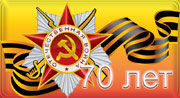 70-летие ПОБЕДЫ!Мероприятия, посвященные празднованию
70-летия ПобедыМероприятияДата проведенияГруппыОтветственныеВстреча с курсантами ПАИИ  « Есть такая профессия – Родину защищать».Праздничный концерт, посвященный дню Защитника Отечества.Выставка «Ордена и медали Великой Отечественной войны»Оформление уголков боевой Славы.ФевральСредняя, старшая, подготовительнаяЗам. Зав по ВМР, воспитатели группДидактическая игра «Каждому солдату свое оружие».Конкурс стихов «Хотят ли русские войны».НОД «Все для фронта, все для победы».Спортивный праздник «Будь сильным, отважным».Чтение литературы о детях-героях ВОВ.Заучивание пословиц и поговорок о смелости солдат.МартСтаршая, подготовительнаяЗам. Зав по ВМР, воспитатели группПрослушивание музыкальных произведений «По дорогам войны».Выставка репродукций о войне.НОД «Москва – город-герой».Оформление тематических альбомов «Москва город-герой», «Блокада Ленинграда».Художественное творчество «Вечный огонь» рисование.АпрельВсе группыЗам. Зав по ВМР, воспитатели группВстреча с ветеранами  «Никто не забыт, ничто не забыто».Утренник посвященный Дню Победы. Экскурсия к памятнику воинам – победителям. Возложение цветов.МайВсе группыЗам. Зав по ВМР, воспитатели групп